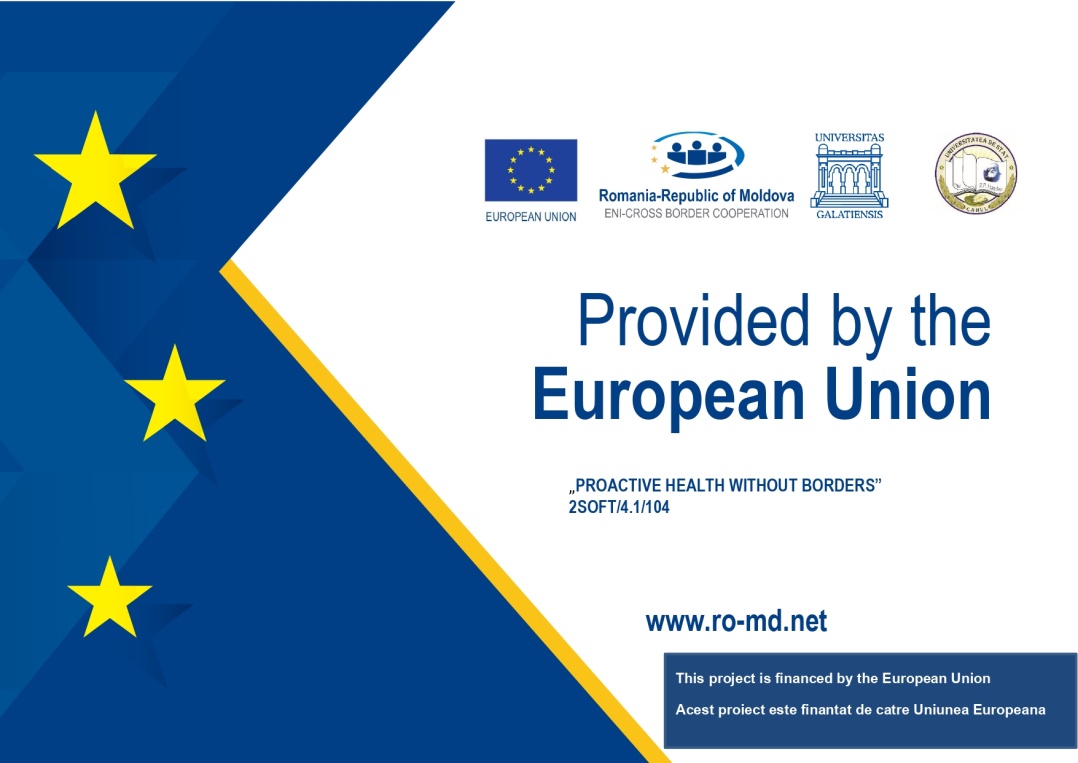 Fig1: Plăcuță metalică personalizată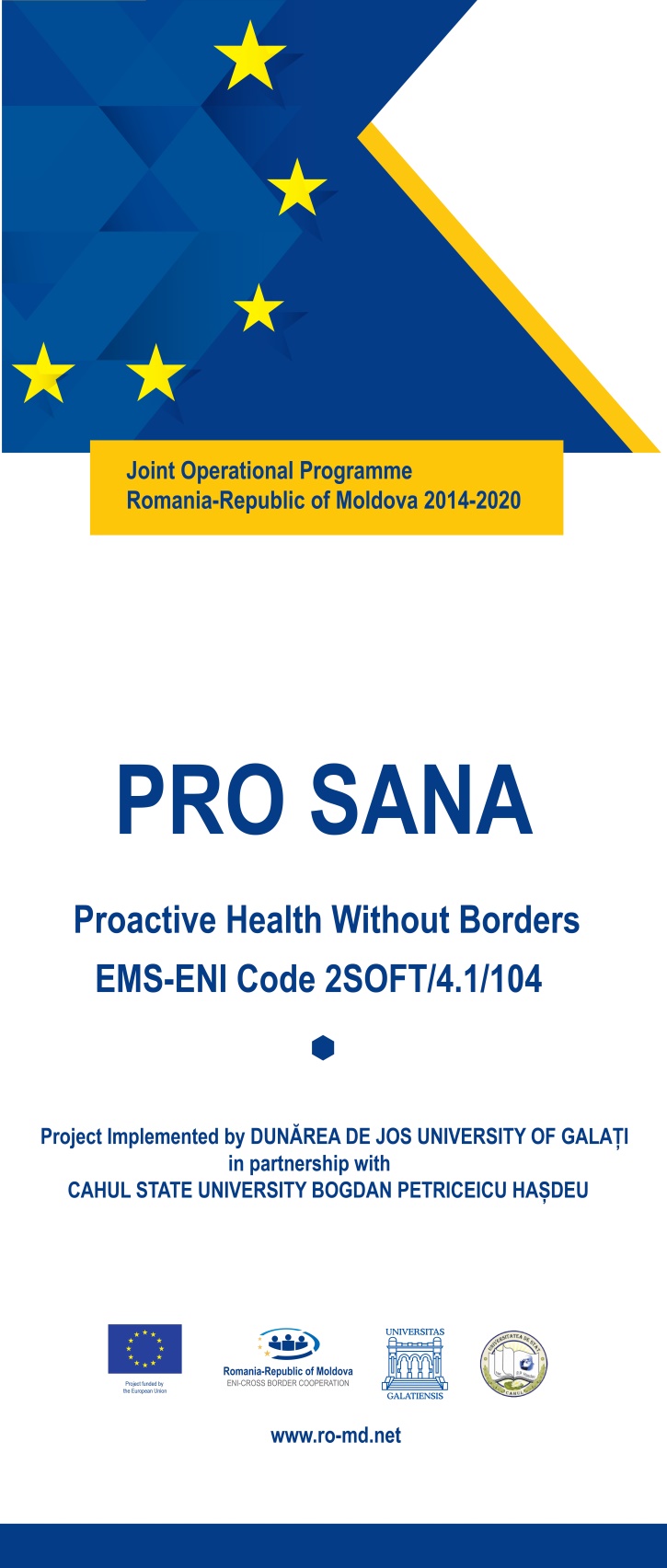 Fig 2: Roll-up personalizat